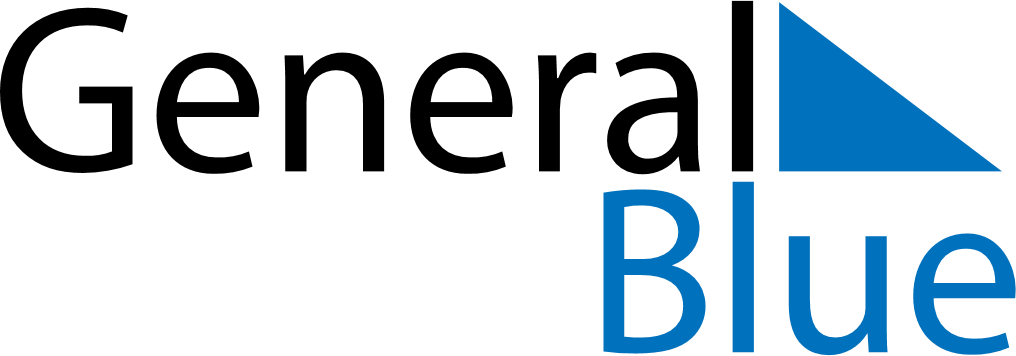 June 2020June 2020June 2020Cabo VerdeCabo VerdeSUNMONTUEWEDTHUFRISAT123456Children’s Day789101112131415161718192021222324252627282930